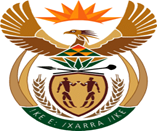 JUSTICE AND CORRECTIONAL SERVICESREPUBLIC OF SOUTH AFRICANATIONAL ASSEMBLYQUESTION FOR WRITTEN REPLYPARLIAMENTARY QUESTION NO: DATE OF QUESTION: 12 MAY 2023DATE OF SUBMISSION: 26 MAY 2023◙1568.	Mr M Hlengwa (IFP) to ask the Minister of Justice and Correctional Services: [Interdepartmentally transferred from International Relations and Cooperation with effect Monday, 8 May 2023]Whether the Government intends to execute the warrant of arrest against the President of the Russian Federation, Mr Vladimir Putin, as issued by the International Criminal Court, given that the Republic is a signatory to the Rome Statute; if not, what is the position in this regard; if so, what are the relevant details?									NW1811EREPLY: In nature of the question posed, the arrests fall within the Directorate for Priority Crime Investigation: Crimes Against the State.